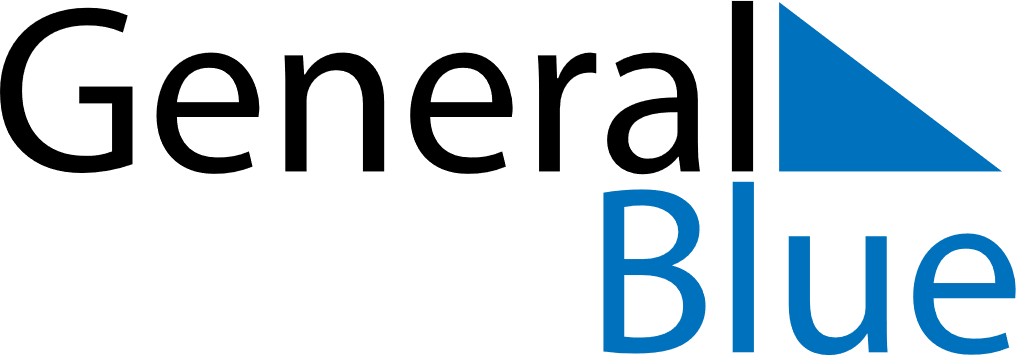 April 2020April 2020April 2020April 2020PhilippinesPhilippinesPhilippinesSundayMondayTuesdayWednesdayThursdayFridayFridaySaturday1233456789101011Maundy Thursday
Day of ValorGood FridayGood FridayEaster Saturday1213141516171718Easter Sunday19202122232424252627282930Lapu-Lapu Day